NOVAPROOF 2 PART2 PART WATERPROOFING MEMBRANETECHNICAL DATA SHEET  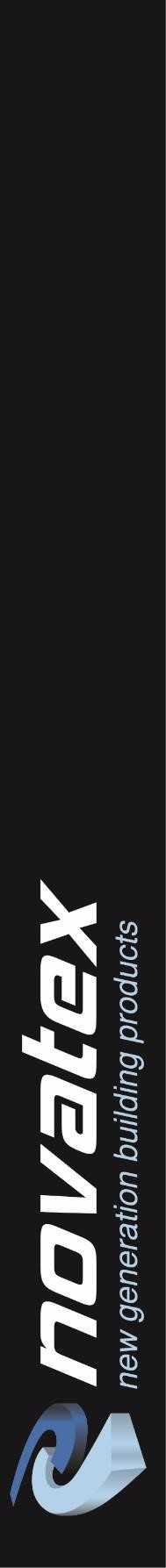 Nova Proof 2 Part is a fast drying two component waterproof membrane that is suitable for the wide range of waterproofing applications. Based in unique cross linking polymer technology, Nova Proof 2 Part displays outstanding adhesion properties over numerous building substrates.  Handles ponding and permanently wet conditions. 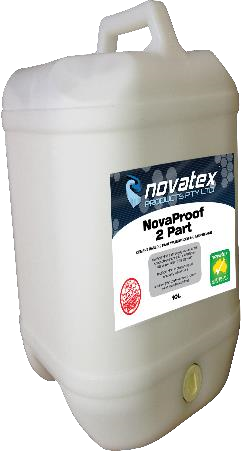 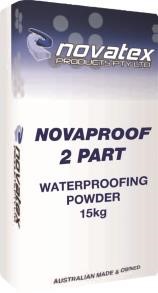 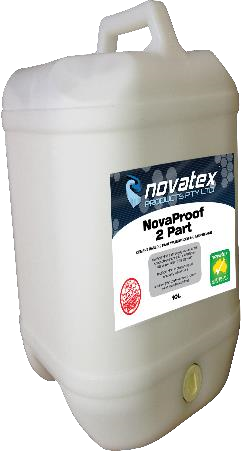 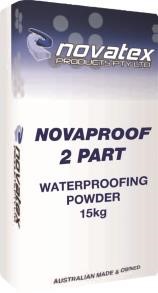 Will not re-emulsify.Flexible with good elongation properties. Can be applied on vertical and horizontal surfaces Excellent non-sag properties o Solvent free, non-hazardous.AS/NZS 4858:2004 Wet Area Membranes as a Class II membrane. Low VOC content which easily meets Green Building Council of Australia Green Star IEQ-13 requirements. Suitable for Potable Water. 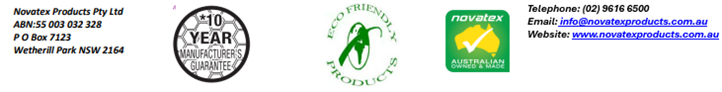  NOVAPROOF 2 PART: 2 PART WATERPROOFING MEMBRANEDesigned for waterproofing. Suitable for wall and floor applications for internal and external use, Water tanks and general water storage areas Planter boxes, garden beds and retaining walls. Wet areas and shower alcoves, Podiums, terraces, balconies and deck areas. Can be used for Water features, swimming pools and fishponds. Substrates  Concrete, renders, screeds, Nova Proof waterproofing membrane, blockwork and fibre cement surfaces. Preparation  Ensure surfaces are sound and free from movement, oil, grease, wax, dust, any curing and release agents and any other barrier materials. Ensure surface to be tiled over is strong enough to support the weight of the tiles being fixed. Surface needs to be dry before tiling, with no residue or permanent damp.  Concrete & Cement Render Screeds Ensure all concrete slabs are allowed to cure for at least 7 days in accordance with AS 3958.1-2007 and have a wood float finish. The maximum variation in the plane of the concrete must not exceed 5mm in 3 metres for floors and 4mm in 2 metres for walls. Steel trowelled finished concrete surfaces must be mechanically abraded or primed first using Optimus Primer. All render surfaces must be allowed to cure for at least 24 hrs. prior to commencing tiling. Plaster Board /Fibre Cement Sheet Wall and Floor  Fibre cement sheets when used as an underlay or wall/floor material must be a minimum of 6mm in thickness for walls and 10 mm thickness for floors. For heavy commercial application it should be a minimum of 8mm for walls and 15mm thickness for floors and be fixed in accordance with the manufacturer’s specifications and the relevant standards. Compressed fibre cement sheets when used as wall or floor material must be at least 15 mm in thickness for floors and 9mm thickness for walls and be fixed in accordance with the manufacturer’s specifications and the relevant standards. Plasterboard sheets when used as wall material must be at least 10mm thickness for walls and be fixed in accordance with the manufacturer’s specifications and the relevant standards. Mixing  Nova Proof 2 Part membrane is formed by mixing 1kg of Part A liquid to 1.5kg of Part B dry. An electric stirrer and paddle are recommended to be used to ensure a homogenous state is formed. Starting with a slow mixing speed, the powder addition increases. Mixing should continue until product is consistent and lump free, then allow product to settle for a few minutes before re-stirring lightly. Product will then be ready to use. Coverage  The coverage will vary depending on substrate, site conditions and application, as a guide NovaProof 2 Part will cover approximately 1 litre/m² per coat at 1mm thick. Application  If applying directly over a Novatex membrane surface, priming is not required. If applied directly over porous substrates it is recommended to prime first using Nova Prime. If applying over nonporous surfaces prime using Optimus Primer Refer to you nearest Novatex office for correct application.) Once Nova Proof 2 Part is mixed, use Novatex Elastic joint band and Elastic prefabricated corners to all joints and wall and floor junctions, bed mesh in membrane while still wet. All interior waterproofing must be applied in accordance with Australian Standard AS3740:2010 – Waterproofing    Interior Residential Areas. All exterior waterproofing must be applied in accordance with AS5654.2:2012 Exterior Membranes Application. The information supplied is to the best of our knowledge true and accurate. The actual application of the product is beyond the manufacturer’s control. Any failure or damage caused by the incorrect usage of the product is not the responsibility of the manufacturer. The manufacturer insists that all workmanship must be carried out in accordance with the manufacturer’s specification. To the full extent permitted by law, Novatex Products Pty Ltd liability is limited to its discretion, to replacement of good or the supply of equivalent goods.NOVAPROOF 2 PART: 2 PART WATERPROOFING MEMBRANEApplication (cont.) A minimum of 2 coats is recommended to be applied, for optimum performance a minimum of 1.5litres/m² for horizontal surface and 1.0litre/m² on vertical upturns and returns is recommended. For general wet area applications, it is recommended that three coats be applied for immersed and subterranean applications at a minimum coverage of 2 litres/m². Nova Proof 2 Part can be applied by roller, brush or spray unit that can handle high build texture. Once first coat has dried apply a second coat of Nova Proof 2 Part at a 90deg to the first. This will ensure that complete coverage is achieved, and no air bubbles exist. A third coat may be required if imperfections are present in the membrane. A final inspection is recommended over surface to make sure no pinholes are evident. Once waterproofing is completed allow Nova Proof 2 Part to dry for a minimum of 24hrs at 20°C Packaging Nova Proof 2 Part comes in a 10 Litre pail and one 15 kg bag. Shelf Life  Nova Proof 2 Part when stored in a cool, dry environment in original packaging will have a shelf life of 12 months.  Clean up.  Clean all equipment with water immediately after use. Precautions Nova Proof 2 Part9POWDER) is a hazardous product. In case of eye contamination, rinse thoroughly with clean water. If irritation persists, seek medical advice. Do not apply where damp or Hydrostatic pressure is evident. For applications/situations not mentioned contact Novatex office. The manufacturer is not responsible for any loss or damage arising from incorrect use. The use of this product is beyond the control of the manufacturer and liability is restricted to the replacement of material proven faulty. Manual Handling  Manual handling of this bag and pail without due care and attention may result in personal injury.  Contact Us  For further technical information, please contact Novatex Products on 02 9757 3525.  Specific gravity of mixed product1.25kg/litre (wet form) cured membraneElongation>245%Tensile Strength>1.1MPaAdhesion to concrete (primed)>1.7MPaWater Vapour transmission0.45g/24h/m²Shore A hardness87Minimum Dry Film Thickness1.5mmWater PotabilityPasses AS4020:2005